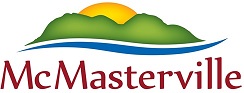 Demande d’emploi - Services récréatifs et culturelsProgrammation estivale 2019                           RENSEIGNEMENTS GÉNÉRAUX 	                                    EMPLOI POSTULÉ 	Indiquez précisément l’emploi postulé en NUMÉROTANT par ordre de préférence.  MAXIMUM deux (2) choix.N.B. Le genre masculin utilisé ne se veut nullement discriminatoire.  Ces différents postes s’adressent à la gent féminine et masculine.IINCLURE LES PHOTOCOPIES DES DOCUMENTS SUIVANTS:-  Attestation de vos qualifications,-  Vous pouvez également joindre votre curriculum vitae à ce formulaire.SEULS LES CANDIDATS RETENUS POUR UNE ENTREVUE SERONT CONTACTÉS                               EXPÉRIENCE DE TRAVAIL 	Avez-vous déjà travaillé pour la Municipalité de McMasterville ?                                         Oui     Non .../VersoEXPÉRIENCE PRATIQUE :                  Travail (rémunéré ou non) où vous avez acquis de l’expérience pouvant vous être utile dans le cadre de l’emploi postulé.                                     QUALIFICATIONS 	Cours  et qualifications  en sécurité  aquatique,  nage  synchronisée,  plongeon,  équipe  de natation,  animation,  premiers  soins,  etc. (IMPORTANT: Joindre des copies des attestations de vos qualifications)                                      DISPONIBILITÉS 	VOUS DEVEZ INDIQUER VOS DISPONIBILITÉS POUR L’ÉTÉ 2019 	FORMATION ACADÉMIQUE 	 ÉTUDE PRÉSENTEMENT EN COURSJe déclare que les renseignements fournis dans ce formulaire sont véridiques et complets.  Je comprends qu’une faussedéclaration peut entraîner le rejet de ma candidature ou mon renvoi.Ce formulaire, dûment complété, devra être retourné avec la mention « Mise en candidature », si déposé dans une enveloppe, et adressé aux Services récréatifs et culturels, 255, boul. Constable, McMasterville (Québec)  J3G 6N9.  Vous pouvez aussi faire parvenir le formulaire par courriel: src@mcmasterville.ca                     MISE EN CANDIDATURE     avant le MARDI 26 février, 16 h 	Nom:Nom:Prénom:Prénom:Adresse:Adresse:Adresse:Adresse:(numéro)(numéro)(numéro)(rue)(rue)(rue)(rue)(rue)(rue)(rue)(App.)(App.)(Ville)(Ville)(Ville)(Ville)(Ville)(Code postal)Téléphone:Téléphone:Téléphone:Téléphone:Téléphone:Courriel:Courriel:(résidence)(résidence)(résidence)(résidence)(résidence)(cell.)(cell.)(cell.)(cell.)Permis de conduire:Permis de conduire:Permis de conduire:Permis de conduire:Permis de conduire:Permis de conduire:Permis de conduire:ouinonnonSi oui, indiquer la classe du votre permis:Si oui, indiquer la classe du votre permis:Si oui, indiquer la classe du votre permis:Si oui, indiquer la classe du votre permis:Si oui, indiquer la classe du votre permis:Si oui, indiquer la classe du votre permis:Si oui, indiquer la classe du votre permis:Adjoint au coordonnateurAnimateurAccompagnateur pour enfants à besoins particuliersChef sauveteurMoniteur en sécurité aquatique et surveillant-sauveteurSurveillant parc et tennis  Si oui,  Si oui,  Si oui,  Si oui,  Si oui,  Si oui,  Si oui,  Si oui,FONCTIONANNÉEANNÉEPÉRIODEdeàdeàAUTRE TRAVAIL:EMPLOYEURFONCTIONANNÉEDURÉENOM DU COURSENDROITDATE DU COURSAVRILAVRILMAIMAIJUINJUINJUILLETAOÛTAOÛTSEPTEMBRESEPTEMBREOCTOBREOCTOBREA.M. à compter du à compter du à compter du jusqu'au jusqu'au jusqu'auP.M à compter du à compter du à compter du jusqu'au jusqu'au jusqu'auSOIR à compter du à compter du à compter du jusqu'au jusqu'au jusqu'auNIVEAUNOM ET VILLE DE L'INSTITUTIONDEGRÉ ACTUELCHAMP D'ÉTUDESecondaireCollégialUniversitaireQue comptez-vous faire en septembre prochain?(date)(signature)